Пресс-релиз заседания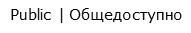 Комитета по профессиональной этике и независимости аудиторов Саморегулируемой организации аудиторовАссоциации «Содружество»17 сентября 2020 года в очной форме (дистанционно) состоялось заседание Комитета по профессиональной этике и независимости аудиторов СРО ААС (далее – Комитет, КПЭН).На заседании были рассмотрены:План Комитета по вопросам, противодействия демпингу и недобросовестной конкуренции при предложении стоимости аудиторских услуг;Письмо Министерства финансов РФ о разъяснении понятия безупречной деловой репутации;Организация работы с поступающими жалобами;Запрос в Комитет СРО ААС по правовым вопросам;2 жалобы, поступивших от Дисциплинарной Комиссии СРО ААС;Запрос аудиторской организации.До начала заседания всем членам Комитета были направлены: Дорожная карта по противодействию недобросовестной конкуренции на рынке аудиторских услуг, подготовленная рабочей группой СРО ААС и предложения Никифорова С.Л. по противодействию демпингу и недобросовестной конкуренции при предложении стоимости аудиторских услуг.Председателем Комитета было предложено обсудить детально пункты Дорожной карты, по которым Комитет был включен в список ответственных комитетов за проработку планов их реализации, и внести предложения по ним.Никифоров С.Л. дал пояснения по представленным предложениям по п.1.1. Дорожной карты по определению Регламента выявления случаев недобросовестной конкуренции.Никифоров С.Л. отметил, что большие масштабы приобретает проблема проведения аудита за условный срок или стоимость, в связи, с чем будущий регламент призван решить проблему недобросовестной конкуренции на рынке аудиторских услуг. Необходимо создать в СРО ААС двухуровневую систему выявления фактов     недобросовестной конкуренции и демпинга.По п. 3.1. Дорожной карты «Приведение локальных нормативных актов (далее «ЛНА») СРО ААС в соответствие с Разъяснениями смысла понятий деловой (профессиональной) репутации в сфере аудиторской деятельности» выступила Герасимова А.Р. По п.5.8 Дорожной карты по реализации Основных направлений развития 
аудиторской деятельности в Российской Федерации на период до 2024 года  «Повышение значимости репутационных факторов при оценке работы аудиторских организаций, аудиторов» Герасимова А.Р., являясь участником рабочей группы по данному вопросу, пояснила, что проводилась работа по изучению ЛНА и были сделаны предложения внести изменения в Положение о членстве, регулирующие процесс проведения проверки при принятии в члены СРО ААС.Члены Комитета обсудили необходимость проведения анализа членов СРО ААС на предмет наличия признаков небезупречной деловой (профессиональной) репутации.Членами Комитета также обсуждались вопросы о взаимодействии с территориальными Комитетами по этике, о введении вступительного контроля качества. По итогам обсуждения принято решение по п. 1.1. дорожной карты по демпингу, Никифоров С.Л. подготовит проект регламента для ознакомления и обсуждения его на очередном заседании Комитета в октябре. Рабочей группе по разработки предложений по недобросовестной конкуренции к следующему очному заседанию детально проработать пункты Дорожной карты, за которые отвечает Комитет.Папуша О.В. сообщила о поступившем письме из Министерства финансов РФ о предоставлении информации о том, каким образом саморегулируемая организация аудиторов применяет Разъяснения смысла понятий деловой (профессиональной) репутации в своей деятельности, в частности, при приеме новых членов (кол-во случаев признания деловой (профессиональной) репутации претендентов небезупречной, причины и основания этого). Члены Комитета приняли решение поручить Герасимовой А.Р. подготовить проект ответа на обращение Минфина РФ от Комитета по этике.По организации работы с поступающими жалобами Папуша О.А. сообщила о поступивших от членов Комитета предложениях по организации работы с поступающими жалобами.Вербицкий В.К. предложил передать сформированные предложения по организации работы с поступающими жалобами в Правление СРО ААС для дальнейшей передачи исполнительному органу поручения о разработке новой редакции Регламента рассмотрения обращений.Носова О.А. предложила подготовить статистику о поступивших жалобах по каждому месяцу за последние 3 года. Комитетом принято решение по итогам предоставленной статистики о поступивших жалобах совместно с отделом по работе с жалобами, Комиссией по контролю качества, Дисциплинарной комиссией подготовить предложения Правлению СРО ААС о возникающих проблемах при рассмотрении жалоб и возможных способах их решения. По направленному ранее запросу в Комитет СРО ААС по правовым вопросам Папуша О.В. сообщила, что поступил ответ от Комитета по правовым вопросам аудиторской деятельности по вопросу о наличии/отсутствии конфликта интересов или иных законодательно обоснованных ограничениях, связанных с вовлечением в работу рабочих групп по рассмотрению жалоб (или в целом в работу Комитета по профессиональной этике и независимости аудиторов) членов Комитета, входящих в другие комитеты и/или администрацию СРО ААС.Согласно ответу для признания факта наличия конфликта интересов необходимо соблюдение трех условий: лицо должно относиться к категории заинтересованных лиц; у него должна быть личная заинтересованность, которая влияет или может повлиять на обеспечение прав и законных интересов СРО, членов СРО; личная заинтересованность должна влиять или создавать угрозу влияния на исполнение профессиональных обязанностей лица в рассматриваемом органе СРО и/или противоречить (вызывать угрозу противоречия) законным интересам СРО.В отсутствие указанных выше условий, участие члена Комитета само по себе не является, в соответствии с действующим законодательством и локальными актами СРО ААС обстоятельством, однозначно свидетельствующим о конфликте интересов.Папуша О.В. пояснила, что в качестве меры предотвращения конфликта интересов, в случае наличия личной заинтересованности, член Комитета обязан проинформировать Председателя для дальнейшего вывода заинтересованного лица из состава Комитета на период принятия решения по вопросу в отношении, которого член Комитета признается заинтересованным лицом.Комитетом рассмотрено 2 жалобы, поступивших от Дисциплинарной комиссии, по вопросам о дискредитации профессии аудитора, о нарушении кодекса профессиональной этики. Было принято решение: по 1 жалобе Рабочей группе доработать проект ответа и вынести на рассмотрение Комитета в заочном голосовании.; по 1 жалобе утвердить заключение Комитета для передачи в Дисциплинарную комиссию СРО ААС.По поступившему запросу от аудиторской организации Комитетом принято решение внести изменения в проект ответа с учетов представленных комментариев от членов Комитета и направить в Комиссию по контролю качества.